EVALUASI PEMBELAJARAN   Jakarta,RENCANA PEMBELAJARAN SEMESTER 4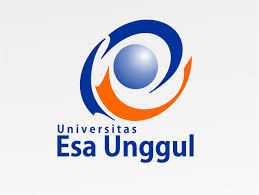 PROGRAM STUDI PSIKOLOGI FAKULTAS PSIKOLOGIUNIVERSITAS ESA UNGGULRENCANA PEMBELAJARAN SEMESTER 4PROGRAM STUDI PSIKOLOGI FAKULTAS PSIKOLOGIUNIVERSITAS ESA UNGGULRENCANA PEMBELAJARAN SEMESTER 4PROGRAM STUDI PSIKOLOGI FAKULTAS PSIKOLOGIUNIVERSITAS ESA UNGGULRENCANA PEMBELAJARAN SEMESTER 4PROGRAM STUDI PSIKOLOGI FAKULTAS PSIKOLOGIUNIVERSITAS ESA UNGGULRENCANA PEMBELAJARAN SEMESTER 4PROGRAM STUDI PSIKOLOGI FAKULTAS PSIKOLOGIUNIVERSITAS ESA UNGGULRENCANA PEMBELAJARAN SEMESTER 4PROGRAM STUDI PSIKOLOGI FAKULTAS PSIKOLOGIUNIVERSITAS ESA UNGGULRENCANA PEMBELAJARAN SEMESTER 4PROGRAM STUDI PSIKOLOGI FAKULTAS PSIKOLOGIUNIVERSITAS ESA UNGGULRENCANA PEMBELAJARAN SEMESTER 4PROGRAM STUDI PSIKOLOGI FAKULTAS PSIKOLOGIUNIVERSITAS ESA UNGGULMata Kuliah                     : Psikodiagnostika 1(Pengantar)Mata Kuliah                     : Psikodiagnostika 1(Pengantar)Mata Kuliah                     : Psikodiagnostika 1(Pengantar)                                         Kode MK       : PSI.231                                         Kode MK       : PSI.231                                         Kode MK       : PSI.231                                         Kode MK       : PSI.231                                         Kode MK       : PSI.231Mata Kuliah Prasayarat :Psikologi Umum 1&2Mata Kuliah Prasayarat :Psikologi Umum 1&2Mata Kuliah Prasayarat :Psikologi Umum 1&2                                         Bobot MK     : 3 (tiga) sks                                         Bobot MK     : 3 (tiga) sks                                         Bobot MK     : 3 (tiga) sks                                         Bobot MK     : 3 (tiga) sks                                         Bobot MK     : 3 (tiga) sksDosen Pengampu           : Dra. Winanti S.R, M.Si, PsiDosen Pengampu           : Dra. Winanti S.R, M.Si, PsiDosen Pengampu           : Dra. Winanti S.R, M.Si, Psi                                         Kode Dosen : 5599                                         Kode Dosen : 5599                                         Kode Dosen : 5599                                         Kode Dosen : 5599                                         Kode Dosen : 5599Alokasi Waktu                 : 150 menitAlokasi Waktu                 : 150 menitAlokasi Waktu                 : 150 menitAlokasi Waktu                 : 150 menitAlokasi Waktu                 : 150 menitAlokasi Waktu                 : 150 menitAlokasi Waktu                 : 150 menitAlokasi Waktu                 : 150 menitCapaian Pembelajaran  : 1. Mahasiswa mampu memahami psinsip-prinsip psikodiagnostika                                             2. Mahasiswa mampu memahami & menjelaskan klasifikasi test beserta  kegunaannya                                             3. Mahasiswa mampu memberikan instruksi test & menguasai administrasi pemeriksaan psikologi Klasikal yang                                                  Mengacu pada Kode Etik Psikologi IndonesiaCapaian Pembelajaran  : 1. Mahasiswa mampu memahami psinsip-prinsip psikodiagnostika                                             2. Mahasiswa mampu memahami & menjelaskan klasifikasi test beserta  kegunaannya                                             3. Mahasiswa mampu memberikan instruksi test & menguasai administrasi pemeriksaan psikologi Klasikal yang                                                  Mengacu pada Kode Etik Psikologi IndonesiaCapaian Pembelajaran  : 1. Mahasiswa mampu memahami psinsip-prinsip psikodiagnostika                                             2. Mahasiswa mampu memahami & menjelaskan klasifikasi test beserta  kegunaannya                                             3. Mahasiswa mampu memberikan instruksi test & menguasai administrasi pemeriksaan psikologi Klasikal yang                                                  Mengacu pada Kode Etik Psikologi IndonesiaCapaian Pembelajaran  : 1. Mahasiswa mampu memahami psinsip-prinsip psikodiagnostika                                             2. Mahasiswa mampu memahami & menjelaskan klasifikasi test beserta  kegunaannya                                             3. Mahasiswa mampu memberikan instruksi test & menguasai administrasi pemeriksaan psikologi Klasikal yang                                                  Mengacu pada Kode Etik Psikologi IndonesiaCapaian Pembelajaran  : 1. Mahasiswa mampu memahami psinsip-prinsip psikodiagnostika                                             2. Mahasiswa mampu memahami & menjelaskan klasifikasi test beserta  kegunaannya                                             3. Mahasiswa mampu memberikan instruksi test & menguasai administrasi pemeriksaan psikologi Klasikal yang                                                  Mengacu pada Kode Etik Psikologi IndonesiaCapaian Pembelajaran  : 1. Mahasiswa mampu memahami psinsip-prinsip psikodiagnostika                                             2. Mahasiswa mampu memahami & menjelaskan klasifikasi test beserta  kegunaannya                                             3. Mahasiswa mampu memberikan instruksi test & menguasai administrasi pemeriksaan psikologi Klasikal yang                                                  Mengacu pada Kode Etik Psikologi IndonesiaCapaian Pembelajaran  : 1. Mahasiswa mampu memahami psinsip-prinsip psikodiagnostika                                             2. Mahasiswa mampu memahami & menjelaskan klasifikasi test beserta  kegunaannya                                             3. Mahasiswa mampu memberikan instruksi test & menguasai administrasi pemeriksaan psikologi Klasikal yang                                                  Mengacu pada Kode Etik Psikologi IndonesiaCapaian Pembelajaran  : 1. Mahasiswa mampu memahami psinsip-prinsip psikodiagnostika                                             2. Mahasiswa mampu memahami & menjelaskan klasifikasi test beserta  kegunaannya                                             3. Mahasiswa mampu memberikan instruksi test & menguasai administrasi pemeriksaan psikologi Klasikal yang                                                  Mengacu pada Kode Etik Psikologi IndonesiaNoKEMAMPUAN AKHIRMATERI PEMBELAJARANBENTUK PEMBELAJARANBENTUK PEMBELAJARANSUMBER PEMBELAJARANINDIKATOR PENILAIANINDIKATOR PENILAIAN1Mampu memahami & menjelaskan pengertian psikodiagnostika & kegunaannyaPengantar Psikodiagnostika-Tutorial-Discovery Learning-Tutorial-Discovery LearningAnastasi, A.B & Urbina S.2005, Psychological Testing 7th  ed,New Jersey : Prentice Hall IncCohen, Ronald Jay; Swerdlik, Mark E. 2005. Psychological Testing & Assessment, 6th ed. New York : McGraw Hill Co.Murphy, Kevin R; Davidshofer, Charles O. 2005. Psychological Testing, Principles & Applications. 6th ed. New Jersey : Pearson Prentice Hall. Markam, Suprapti S. Kapita Selekta Pskodiagnostik. UI.-Mampu menjelaskan pengertian psikodiag- nostika-Mampu menjelaskan sejarah perkembang- an psikodiagnostika-Mampu menjelaskan kegunaan psikodiagnos-tika-Mampu menjelaskan pengertian psikodiag- nostika-Mampu menjelaskan sejarah perkembang- an psikodiagnostika-Mampu menjelaskan kegunaan psikodiagnos-tika2Mampu memahami & menjelaskan proses ser- ta pendekatan  dalam psikodiagnostika  Proses Dalam Psikodiagnostika-Tutorial-Discovery Learning-Tutorial-Discovery LearningAnastasi, A.B & Urbina S.1997, Psychological Testing 7th  ed,New Jersey : Prentice Hall IncCohen, Ronald Jay; Swerdlik, Mark E. 2005. Psychological Testing & Assessment, 6th ed. New York : McGraw Hill Co.Murphy, Kevin R; Davidshofer, Charles O. 2005. Psychological Testing, Principles & Applications. 6th ed. New Jersey : Pearson Prentice Hall. Markam, Suprapti S. Kapita Selekta Pskodiagnostik. UI.-Mampu menjelaskan proses dlm psikodiag- nostika-Mampu menjelaskan pendekatan dlm psiko- diagnostika-Mampu menjelaskan proses dlm psikodiag- nostika-Mampu menjelaskan pendekatan dlm psiko- diagnostika3Mampu memahami & menjelaskan kegunaan observasi & analisa dokumen pribadiMetode Observasi & Analisis Dokumen Pribadi-Tutorial- Discovery Learning- Role Playing-Tutorial- Discovery Learning- Role PlayingAnastasi, A.B & Urbina S.1997, Psychological Testing 7th  ed,New Jersey : Prentice Hall IncCohen, Ronald Jay; Swerdlik, Mark E. 2005. Psychological Testing & Assessment, 6th ed. New York : McGraw Hill Co.Murphy, Kevin R; Davidshofer, Charles O. 2005. Psychological Testing, Principles & Applications. 6th ed. New Jersey : Pearson Prentice Hall. Markam, Suprapti S. Kapita Selekta Pskodiagnostik. UI.-Mampu menjelaskan keuntungan dan kelemahan observasi serta dokumen pribadi-Mampu membuat guidance observasi sistematis-Mampu menjelaskan keuntungan dan kelemahan observasi serta dokumen pribadi-Mampu membuat guidance observasi sistematis4Mampu memahami dan menjelaskan fungsi & sasaran anamnesa dalam pemeriksaan psikologiInterview & Anamnesa-Tutorial- Discovery Learning- Role Playing-Tutorial- Discovery Learning- Role PlayingAnastasi, A.B & Urbina S.1997, Psychological Testing 7th  ed,New Jersey : Prentice Hall IncCohen, Ronald Jay; Swerdlik, Mark E. 2005. Psychological Testing & Assessment, 6th ed. New York : McGraw Hill Co.Murphy, Kevin R; Davidshofer, Charles O. 2005. Psychological Testing, Principles & Applications. 6th ed. New Jersey : Pearson Prentice Hall. Markam, Suprapti S. Kapita Selekta Pskodiagnostik. UI.-Mampu memahami & menjelaskan fungsi serta sasaran anamnesa dlm rangka pemeriksa-an psikologi-Mampu memahami dan menjelaskan meto-de dan pendekatan dalam anamnesa-Mampu memahami dan menjelaskan hal-hal penting untuk diperha- tikan dalam anamnesa-Mampu memahami & menjelaskan fungsi serta sasaran anamnesa dlm rangka pemeriksa-an psikologi-Mampu memahami dan menjelaskan meto-de dan pendekatan dalam anamnesa-Mampu memahami dan menjelaskan hal-hal penting untuk diperha- tikan dalam anamnesa5Mampu memahami dan menjelaskan manfaat metode tes, aturan pelaksanaan tes, fungsi tes, klasifikasi serta tujuan tesTes Psikologi-Tutorial-Discovery Learning-Cooperatice learning-Tutorial-Discovery Learning-Cooperatice learningAnastasi, A.B & Urbina S.1997, Psychological Testing 7th  ed,New Jersey : Prentice Hall IncCohen, Ronald Jay; Swerdlik, Mark E. 2005. Psychological Testing & Assessment, 6th ed. New York : McGraw Hill Co.Murphy, Kevin R; Davidshofer, Charles O. 2005. Psychological Testing, Principles & Applications. 6th ed. New Jersey : Pearson Prentice Hall. Markam, Suprapti S. Kapita Selekta Pskodiagnostik. UI.-Mampu menjelaskan jenis tes dan klasifikasi- nya-Mampu menjelaskan syarat tes yg baik-Mampu menjelaskan prosedur tes yg benar-Mampu memahami & menjelaskan tujuan test-Mampu menjelaskan jenis tes dan klasifikasi- nya-Mampu menjelaskan syarat tes yg baik-Mampu menjelaskan prosedur tes yg benar-Mampu memahami & menjelaskan tujuan test6Mampu memahami dan menjelaskan tujuan interpretasi & tahapan interpretasi psikologisPrinsip-Prinsip Interpretasi Psikologis-Tutorial-Discovery Learning-Cooperatice learning-Tutorial-Discovery Learning-Cooperatice learningAnastasi, A.B & Urbina S.1997, Psychological Testing 7th  ed,New Jersey : Prentice Hall IncCohen, Ronald Jay; Swerdlik, Mark E. 2005. Psychological Testing & Assessment, 6th ed. New York : McGraw Hill Co.Murphy, Kevin R; Davidshofer, Charles O. 2005. Psychological Testing, Principles & Applications. 6th ed. New Jersey : Pearson Prentice Hall. Markam, Suprapti S. Kapita Selekta Pskodiagnostik. UI.-Mampu memahami dan menjelaskan tujuan interpretasi, jenis-jenis interpretasi, data yg menjadi dasar interpre-tasi serta tahapan in-terpretasi-Mampu memahami dan menjelaskan tujuan interpretasi, jenis-jenis interpretasi, data yg menjadi dasar interpre-tasi serta tahapan in-terpretasi7Mampu memahami dan menjelaskan kode Etik psikologi serta tuntutan perilaku pemeriksa yang benarEtika Pemeriksaan Psikologi-Tutorial-Cooperatice learning-Tutorial-Cooperatice learningAnastasi, A.B & Urbina S.1997, Psychological Testing 7th  ed,New Jersey : Prentice Hall IncCohen, Ronald Jay; Swerdlik, Mark E. 2005. Psychological Testing & Assessment, 6th ed. New York : McGraw Hill Co.Murphy, Kevin R; Davidshofer, Charles O. 2005. Psychological Testing, Principles & Applications. 6th ed. New Jersey : Pearson Prentice Hall. Markam, Suprapti S. Kapita Selekta Pskodiagnostik. UI.-Mampu memahami dan menjelaskan kode etik psikologi yg terkait dg penggunaan alat tes, tanggung jawab peme-riksa dan hak serta ke-wajiban pemeriksa dan testee-Mampu memahami dan menjelaskan kode etik psikologi yg terkait dg penggunaan alat tes, tanggung jawab peme-riksa dan hak serta ke-wajiban pemeriksa dan testee8Mampu memberikan Instruksi Pengantar Tes dengan benarPengantar (Pembukaan) Tes-Tutorial-Role Playing-Refleksi Diri-Tutorial-Role Playing-Refleksi DiriBuku Manual Instruksi Test Klasikal-Mampu memberikan instruksi pengantar tes dengan benar dan dipahami para testee-Mampu memberikan instruksi pengantar tes dengan benar dan dipahami para testee9Mampu memberikan Instruksi RH (Riwayat Hidup) dengan benarInstruksi Riwayat Hidup-Tutorial-Role Playing-Refleksi Diri-Tutorial-Role Playing-Refleksi DiriBuku Manual Instruksi Test Klasikal-Mampu memberikan instruksi RH dengan benar dan dipahami para testee-Mampu memberikan instruksi RH dengan benar dan dipahami para testee10Mampu memberikan Instruksi Tes IST dengan benar ( 1- 4)Instruksi IST (subtes 1 – 4)-Tutorial-Role Playing-Refleksi Diri-Tutorial-Role Playing-Refleksi DiriBuku Manual Instruksi Test Klasikal-Mampu memberikan instruksi tes IST dengan benar dan dipahami para testee-Mampu memberikan instruksi tes IST dengan benar dan dipahami para testee11Mampu memberikan Instruksi Tes IST dengan banar (5 – 9)Instruksi IST (subtes 5-9)- Tutorial-Role Playing-Refleksi DiriTutorial-Role Playing-Refleksi Diri- Tutorial-Role Playing-Refleksi DiriTutorial-Role Playing-Refleksi DiriBuku Manual Instruksi Test Klasikal-Mampu memberikan instruksi tes IST dengan benar dan dipahami para testee-Mampu memberikan instruksi tes IST dengan benar dan dipahami para testee12Mampu memberikan Instruksi Tes Grafis (Baum, DAM, WZT)Instruksi Tes Grafis (Baum, DAM, WZT)-Tutorial-Role Playing-Refleksi Diri-Tutorial-Role Playing-Refleksi DiriBuku Manual Instruksi Test Klasikal-Mampu memberikan instruksi tes Grafis dengan benar dan dipahami para testee-Mampu memberikan instruksi tes Grafis dengan benar dan dipahami para testee13Mampu memberikan Instruksi Tes Pauli & KraeplinInstruksi Tes Pauli & Kraeplin-Tutorial-Role Playing-Refleksi Diri-Tutorial-Role Playing-Refleksi DiriBuku Manual Instruksi Test Klasikal-Mampu memberikan instruksi tes Pauli & Kraeplin dengan benar dan dipahami para testee-Mampu memberikan instruksi tes Pauli & Kraeplin dengan benar dan dipahami para testee14Mampu memberikan Instruksi Tes PM & FRTInstruksi Tes PM & FRT-Tutorial-Role Playing-Refleksi Diri-Tutorial-Role Playing-Refleksi DiriBuku Manual Instruksi Test Klasikal-Mampu memberikan instruksi tes PM & FRT dengan benar dan dipahami para testee-Mampu memberikan instruksi tes PM & FRT dengan benar dan dipahami para testeeMengetahui,Ketua Program Studi,Dra. Sulis Mariyanti, M.Si, PsiMengetahui,Ketua Program Studi,Dra. Sulis Mariyanti, M.Si, PsiMengetahui,Ketua Program Studi,Dra. Sulis Mariyanti, M.Si, PsiMengetahui,Ketua Program Studi,Dra. Sulis Mariyanti, M.Si, PsiDosen Pengampu,Dra. Winanti Siwi Respati, M.Si, PsiDosen Pengampu,Dra. Winanti Siwi Respati, M.Si, PsiDosen Pengampu,Dra. Winanti Siwi Respati, M.Si, PsiSESIPROSEDURBENTUKSEKOR ≥ 77 (A / A-)SEKOR ≥ 65 (B- / B / B+)SEKOR ≥ 60 (C / C+)SEKOR ≥ 45 (D)SEKOR < 45 (E)BOBOT1234567891011121314Mengetahui,Ketua Program Studi,Nama dan tanda tanganDosen Pengampu,Nama dan tanda tangan